脂肪秤规格书一、简述二、基本功能定义1、重量参数2、按键操作3、系统功能E2PROM(24LC02)侦测：若无此参数将显示 E2PROM 出错画面“ErrE”；校正检测：检测是否进入校正模式,通常在出厂前使用；重力开机时只有称重功能，按键开机时不仅能够称重，还能进行个人参数设定和脂  肪、水份、肌肉、骨骼的测量；显示重量极限：显示重量最大极限=最大限度+10g,若过载显示过载画面“O-Ld”；重量低于 0 显示“	”；当没有按键操作且重量没变化达到 10s 时,将自动进入睡眠模式。三、重量校准（客户用）开机全显时三短一长 ON/OFF 键进入校正模式，显示 CAL2s 后显内码，待内码稳定按 UNIT 键显示第一校正点 50KG 并闪烁，此时在称台放 50KG；待稳定后 LCD 显示第二校正点 100KG 并闪烁，此时在称台放 100KG；待稳定后 LCD 显示第三校正点 150KG 并闪烁，此时在称台放 150KG；稳定后显示 PASS 则校正通过。四、LCD 外形图、逻辑表（LCD 3.0V）LCD Table 如图所示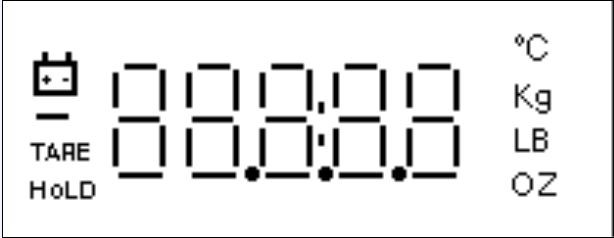 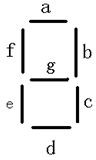 图 2PIN 排列从左到右依次为 SEG0-11、COM0-3，与 LCD 管脚对照表如表一所示。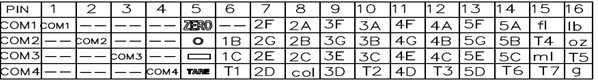 客户签字确认日期开机方式重力开机或是上电开机显示精度1500 分度标定方式3 点标定：50KG、100KG、150KG记忆功能记忆范围：0.3Kg；记忆时间：长期记忆低压显示“Lo”4s 后关机；功耗工作电流小于 2.5mA； 关机平均电流小于15uA关机时间LCD 显示 0.0 时，5±3 秒自动关机； 单称重时，10±3 秒自动关机；测脂肪时，40±5 秒自动关机；不稳定时，60±5 秒自动关机低压检测一点或者两点检测按键种类轻触、触摸、拨动工作电压3.0V2402无背光有温度无时钟无蜂鸣器无单位KG、Lb、St量程180KG归零范围≤5.0kg起称重量5.0KGON/OFF短按开机全显归零，显示 0.00KGON/OFF开机全显时三短一长 ON/OFF 键进校正ON/OFF长按 3s 关机UNIT短按单位转换TARE称重小于置零范围，按此键归零，不显 TARETARE称重不小于置零范围，按此键归零，显 TAREHOLD锁定、解锁